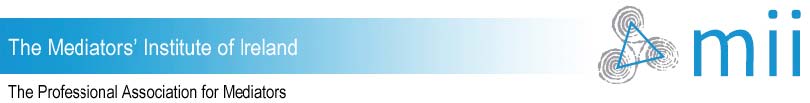 Roleplay Self-Assessment FormThis form is to be completed by the Candidate being assessed following their role-play anda review of the video of their assessed role-play, without input from others.
Section I: Background InformationSection II: Mediation InformationScale to Measure Competencies, Skills and Knowledge The following rating scales should be used to determine an overall rating under each area. Below each of the area headings are listed several factors to consider in making a rating. Assessors are asked to measure each area by circling the observed competencies on a scale of 1 through to 5 as follows:5 – Exceptional: 
The Candidate has displayed the skills and knowledge which indicate they have the ability to conduct a mediation and where they demonstrated a capability of using the relevant interventions in each assessment area to an exceptional standard. 
The Candidate has consistently upheld the 4 key principles of mediation in their role play.  4 – Very Good: The Candidate has displayed the skills and knowledge which indicate they have the ability to conduct a mediation and where they demonstrated a capability of using the relevant interventions in each assessment area to a very good standard. 
The Candidate has consistently upheld the 4 key principles of mediation in their role play.  3 – Competent: 
The Candidate has displayed the skills and knowledge which indicate they have the ability to conduct a mediation and where they demonstrated a capability of using the relevant interventions identified in each assessment area to a competent standard. 
The Candidate has consistently upheld the 4 key principles of mediation in their role play.  2 – Working Towards: 
The Candidate has not achieved competence. 
The Candidate has displayed some of the skills, knowledge and relevant interventions required in each assessment area and is working towards achieving a competent standard.
AND/OR
The Candidate has failed to consistently uphold the 4 key principles of mediation in their role play1 - Unsatisfactory: The Candidate has displayed few of the skills and knowledge which indicate they have the ability to conduct a mediation and have failed to demonstrate sufficient appropriate use of the relevant interventions. 
AND/OR
The Candidate has failed to consistently uphold the 4 key principles of mediation in their role playGuidelines for Self-Assessment of your Role PlayTake time to review your video assessment.  You should first watch the video to gain an overall impression of the assessment.  You should then review it again and complete you own self-assessment under the four competency areas below:Managing the Process of MediationManaging the Relationship in Mediation Managing the Content of the MediationManaging SelfReview each of the 4 competency areas below and in the text boxes under each section, discuss specifically the skill and knowledge areas completed successfully the skill and knowledge areas that could be improved upon Candidates should give 4-6 examples of skills/strengths demonstrated and evidence these in the video (e.g. reference timeline on the video or example from the dialogue) in each of the 4 competency areas 
Candidates should give 2-3 examples of areas for improvement in each of the 4 competency areas. Where the recorded role play does not allow for specific skills to be demonstrated, the Candidate should reflect their awareness of this and how these might be demonstrated in other situationsCandidates must demonstrate a 3 – Competent rating in all areas to pass the assessment Section III: Assessment of CompetenciesManaging the Process of Mediation
Upholds key principles of mediation throughout the process:ConfidentialityVoluntary participation in the process Self-determination Impartiality of the MediatorDeals effectively with any initial resistance to mediationEnsures participants have a clear understanding of the structure of the mediation process and rolesWhere appropriate, confirms parties have authority to make decisions around resolving the issues or identifies an appropriate process regarding authority to settle. Ensures the Agreement to Mediate is signed (either in joint session or beforehand) and contains wording in line with the requirements of the Mediation Act 2017/MII Code of Ethics and PracticeManages the introduction process in a respectful, balanced and clear fashionWhere applicable, assists the participants in negotiating the process, ground rules and agenda for mediation sessionsUses reflective listening skills to demonstrate the Mediator has accurately captured what parties are trying to communicate Picks up on and pursues verbal and nonverbal cues to promote progressEnables the development of each participant’s story by asking relevant questions, particularly open questions, to encourage parties to talkAttends and explores participants’ concerns and empathises appropriately with feelingsAdopts a pace which is responsive to the need of the partiesSummarises and checks before moving onManages and signposts transitions between stages and keeps all parties informedHelps parties to use the time productively when not with Mediator by encouraging parties to reflect between caucus meetings with the MediatorDemonstrates appropriate use of joint meetings and/or caucus and respects confidentiality throughoutRemains in charge of the process throughout and handles challenges to either the process or the Mediator, calmly and assertively.Manages impasse, resistance, or difficult behaviourWorks with power imbalance or control issues and handles intense emotions appropriatelyDisplays flexibility and uses creative strategies effectivelyEmpowers the participants to explore and find their own ways forwardGenerates an atmosphere of creative problem solving and facilitates the parties to create solutions and work towards agreement.Assists participants with option building and broadening the number or scope of optionsWorks on options, implications and consequences, and avoids premature commitment to solutionsEncourages parties to make their own decisionsAssists participants in understanding the consequences of their plansAssists participants in exploring and reality-testing alternatives to mediation, using BATNA, WATNA and reality testing in a timely and effective mannerAssists participants with reality testing next steps, particularly through the use of questioning and consultation with other agencies where appropriateWhere appropriate, draws together options into a coherent agreementFacilitates parties to draft terms of the Mediation Settlement/Memorandum of UnderstandingIn the event of parties failing to reach an agreement, closes the process appropriately Demonstrates a capacity to capture the points of agreement in relation to the key issues discussed and record those concisely and clearly in a Mediation Settlement/ Memorandum of Understanding either in the room or in their self-assessment submissionEnsures any notes, flip/chart notes or any technology used etc. treated in an appropriate and confidential manner Please give examples, as outlined on p.3 above: 
B. Managing the Relationship in MediationEstablishes and maintains a respectful trusting and balanced relationship with the participants by:Creating rapportRespecting the participantsEncouraging mutual respect among all participantsBeing objective and impartial in styleSets the scene and sets the tone, appears relaxed, alert and confident with the processIs attentive to parties' comfort and needs and arrange breaks during session, as neededEncourages use of preferred namesConveys energy, enthusiasm and personal warmthEstablishes the Mediator’s authority and communicates in an assured, open manner, verbally and nonverballyUses a range of rapport-building strategies, such as adapting terms used, adopting a pace or volume of speech to suit the language level of the parties and acknowledging non-verbal behavioursEnsures nonverbal listening cues (e.g. posture, eye contact) are supportive and balanced.Demonstrates neutrality through equal treatment of the parties and use of nonjudgmental languageManages interruptions effectivelyReminds parties about agreed ground rules, if other interventions are ineffectiveEnables the participants hear each other’s storiesEnables the participants develop a relationship with the Mediator(s) and if feasible, with each other in the room, whereby they express feelings and become “real” to each otherParaphrases, asks clarifying questions and summarises to assist parties to feel heardRaises questions as appropriate between parties about feelings and specific behaviours to encourage constructive expression of emotions and prevent escalation of conflictClarifies between parties, as appropriate, the effects of past events relating to dispute issuesAllows parties to vent emotions, whilst maintaining a safe environment, in order to enable progressDemonstrates understanding of each party's situation and their feelings about itEncourages parties to describe their understanding of others' statements about feelings, needs and ideasRecognises and acknowledges conciliatory gestures and concessions (‘gifts’)Facilitates expressions of regret and apology between the participantsEncourages the participants' self determinationEncourages parties to focus on the future and where appropriate, to explore their future relationshipFacilitates a collaborative relationship between the participantsEncourages participants to openly converseMutualises common ground between partiesUses silence and other nonverbal communication strategies including pausesPlease give examples, as outlined on p.3 above: 
C. Managing the Content of the MediationManages the process without determining contentDraws out the background and context of the situationAsks neutral, open-ended questionsElicits not only facts, but also parties' perceptions of the situation and each other.Identifies and probes positions, and explores underlying interests, issues and needsClarifies and checks understanding of each person’s statements.Enables the participants develop clarity about their concernsAsks questions that encourage the parties to see the situation and the conflict, from a broader perspective including the other party's point of viewExplores beyond surface issuesEffectively summarises the essence of parties' stories and concernsDemonstrates a good grasp of each parties needs and underlying interests (both tangible and emotional)Helps to clarify and frame the issues constructivelyManages the separation of issues into an agenda. Identifies and emphasizes shared issues and interests.Manages information exchange tactically to good effectHelps parties to analyse risks and benefits of particular outcomes Encourages the parties to re-evaluate their own and each other's positionWhere appropriate, asks the parties to elicit information from other professionals (such as appraisers, actuaries, accountants, mental health professionals, child protection professionals or lawyers) with the objective of informing the parties' optionsChecks with parties that all issues have been fully exploredWrites clearly and concisely, using neutral languageKeeps notes, as necessary, unobtrusivelyExplains to parties what will happen to any notes, flip chart paper, paper work generated. Please give examples, as outlined on p.3 above: 
D. Managing SelfIdentify where you demonstrated an ability to self-manage within the processGive one or two examples of how learning from the course has led to changes in your behaviours/approach while playing the role of the Mediator Comment on specific feedback received during the course (from colleagues and/ or trainers) which you found helpful or insightful in developing your mediation skillsIdentify any relevant ethical issues that might have arisen in this caseIdentify any biases and practices from current and previous personal and professional experience that might have come up for you in this case and how you would deal with themDemonstrates knowledge and understanding of key elements, provisions, wording etc. and compliance with requirements of the Mediation Act 2017 and the MII Code of Ethics and Practice in drafting: 
a) Agreement to Mediate and b) potential Mediation Settlement/Memorandum of Understanding for this case. Please give examples, as outlined on p.3 above: 
Section IV: Summary of Reflection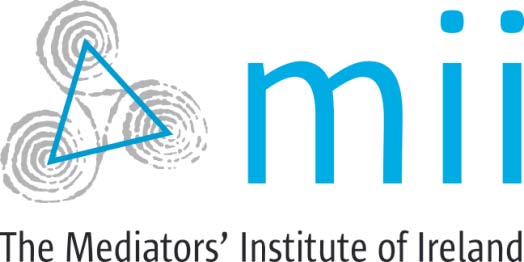 Name of Mediator (Candidate):Name of Mediator (Candidate):Name of MII Approved Assessor:Name of MII Approved Assessor:Phone:	Email:Date of Assessment: Nature of Case: Length of Mediation:Summary of progress in working through the parties’ issues and items or points agreed uponIf an agreement was not reached within the hour, outline some interventions that you would use in the next session to move the mediation forward Additional Documents for Submission (please tick to confirm submission)Additional Documents for Submission (please tick to confirm submission)Additional Documents for Submission (please tick to confirm submission)I have attached a sample of the ‘Agreement to Mediate’ document parties would have signed in this case as a separate word or pdf document I have attached a sample of the ‘Agreement to Mediate’ document parties would have signed in this case as a separate word or pdf document I have attached a draft of a possible Mediation Settlement/Memorandum of Understanding that contains essential clauses that would pertain to this case, had the parties reached an agreement as a separate word or pdf documentI have attached a draft of a possible Mediation Settlement/Memorandum of Understanding that contains essential clauses that would pertain to this case, had the parties reached an agreement as a separate word or pdf documentManaging the Process of MediationB. Managing the Relationship in MediationC. Managing the Content of the MediationD. Managing SelfSummarise briefly, in your opinion, what worked well and why?Summarise briefly, in your opinion, what, might you have done differently and why?Signature of Candidate:Date: